ПРОФИЛАКТИКА ОСТРЫХ КИШЕЧНЫХ ИНФЕКЦИЙ У ДЕТЕЙ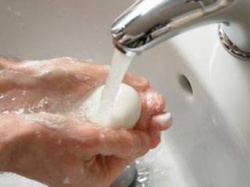 Причиной острых кишечных инфекций являются микроорганизмы - бактерии, вирусы и простейшие.Источником инфекции является человек или животное.Ведущие пути передачи:контактно-бытовой (через загрязненные предметы обихода, игрушки, соску, грязные руки)пищевой (при употреблении в пищу недостаточно обработанные, недоброкачественные продукты питания)водный (при питье некипяченой воды, купании в открытых водоемах)чтобы избежать острых кишечных инфекций у детей следует:строго соблюдать правила личной гигиены, чаще и тщательно мыть руки с мылом, особенно - перед едой и после посещения туалета;использовать кипяченую или бутылированную воду;овощи, фрукты, ягоды тщательно мыть перед употреблением под проточной водопроводной водой, а для маленьких детей – кипяченой;использовать только чистую упаковку (полиэтилен, контейнеры для пищевых продуктов и т.п.);не приобретать продукты питания у случайных лиц;соблюдать правила гигиены при приготовлении горячих и холодных блюд, сроки годности и условия хранения пищевых продуктов, особенно скоропортящихся, сырые продукты и готовую пищу следует хранить раздельно;тщательно прожаривать или проваривать продукты, особенно мясо, птицу, яйца и морские продукты;скоропортящиеся продукты и готовую пищу следует хранить только в холодильнике при температуре 2-6С;постоянно поддерживать чистоту в жилище и соблюдать правила личной гигиены, не давать маленьким детям некипяченое разливное молоко, сырые яйца, использовать для приготовления пищи только свежие продукты.Желаем здоровья Вам и Вашим детям!!!